Tanımlar ve KısaltmalarBakanlık: Ulaştırma ve Altyapı Bakanlığını,  Başvuru sahibi: Yetki belgesi almak için Bakanlığa başvuran tüm işletmecileri,Demiryolu altyapı işletmecisi: Tasarrufundaki demiryolu altyapısını güvenli bir şekilde işletmek ve demiryolu tren işletmecilerinin hizmetine sunmak hususunda Bakanlıkça yetkilendirilmiş kamu tüzel kişilerini ve şirketleri, Demiryolu tren işletmecisi: (DTİ) Ulusal demiryolu altyapı ağı üzerinde yük ve/veya yolcu taşımacılığı yapmak üzere Bakanlıkça yetkilendirilmiş kamu tüzel kişilerini ve şirketleri, Diğer Demiryolu işletmecileri: “Demiryolu İşletmeciliği Yetkilendirme Yönetmeliğine” göre hizmet verecek olan “Komisyoncu”, “Acente” ve “Gar veya istasyon işletmecisi” niEmniyet belgesi: Emniyet sertifikasını veya emniyet yetkilendirmesini, Emniyet sertifikası: Demiryolu ulaştırma hizmetlerinin tüm süreçlerinin emniyetli bir şekilde yönetildiğini gösteren, demiryolu tren ve şehir içi raylı toplu taşıma işletmecisinin emniyet yönetim sistemi kurduğunu ve ilgili emniyet standartları ve kurallarına uyum gösterebildiğini kanıtlayan ve Bakanlık tarafından bu işletmecilere verilen sertifikayı, Emniyet yönetim sistemi- EYS: Demiryolu Emniyet Yönetmeliği kapsamındaki tüm işletmecilerin emniyetli çalışmasını sağlayacak, tehlikelerin ve kazaların azaltılmasına, risklerin düşürülmesine yönelik önlemlerin sistematik olarak belirlenmesi ve buna göre kuralların, talimatların, süreçlerin devamlı takip edilerek revize edilebilmesini sağlayan organizasyonel yapıyı,Orta düzey yönetici (ODY): Demiryolu ulaşım faaliyeti gösteren gerçek veya tüzel kişiliklerde veya buna ait bağımsız birimlerde taşımacılık faaliyetlerini sürekli ve etkin bir şekilde sevk ve idare eden müdür, şef, uzman, operasyon yöneticisi unvanları ile en az 2 (iki) yıl görev yapan kişileri,Ön değerlendirme: Başvuru dosyasının şekilsel olarak gözden geçirilerek dosyanın eksiksiz olarak tamamlanmasının sağlandığı süreci,Üst düzey yönetici (ÜDY): Demiryolu ulaşım faaliyeti gösteren kurum ve kuruluşlarda tüzel kişiliği temsil ve ilzam ederek ve/veya bu kişilerin faaliyetlerini fiilen sevk ve idare ederek sürekli ve etkin bir şekilde yöneten yönetim kurulu başkanı, yönetim kurulu üyesi, genel müdür, genel müdür yardımcısı, genel koordinatör, genel sekreter, birim başkanı unvanlar ile en az 2 (iki) yıl görev yapan kişileri,Yetki belgesi: Demiryolu İşletmeciliği Yetkilendirme Yönetmeliği kapsamında bir faaliyette bulunacak gerçek kişilere, kamu tüzel kişilere ve şirketlere çalışma izni veren ve Bakanlık tarafından düzenlenen belgeyi,ifade eder.Önsöz Bu kılavuzun amacı, ülke sınırları içinde demiryolu taşımacılığı alanında “Demiryolu İşletmeciliği Yetkilendirme Yönetmeliğine” göre hizmet verecek olan “Gar veya istasyon işletmecisi”, “Acente” ve “Komisyoncu” firmalarına yetki belgesi edinme başvurularını hazırlamada yardımcı olmaktır. Kılavuzda, başvuru sürecinin tamamı hakkında genel bilgiler, başvuru sahiplerinin hazırlaması gereken belgeler ve başvurunun değerlendirmesi süreci ile ilgili genel bilgiler verilmiştir. Yetki Belgesi başvurularının değerlendirmesi sürecinin hızlı ve sorunsuz ilerleyebilmesi için başvuru sahibi tarafından, bilgi ve belgelerin tam olarak sunulmasının ve başvuru talimatlarına riayet edilmesinin büyük önemi vardır. Bu sebeple, başvuruların bu kılavuz dikkatle incelendikten sonra yapılması tavsiye edilmektedir.1. GirişDemiryolu Düzenleme Genel Müdürlüğü’nün (DDGM) temel görevi ulusal demiryolu altyapı ağı üzerinde yapılan her türlü demiryolu taşımacılık faaliyetlerinde düzeni sağlamaktır. Sektörün sağlıklı bir şekilde serbestleşmesi için DDGM’nin demiryolu taşımacılığı alanında faaliyette bulunacak işletmelerin hizmet esasları, yetkilerini, yükümlülüklerini, sorumluluklarını tespit etmesi, yetkilendirmesi ve denetlemesi gereklidir. Özel sektör oyuncularının yeni yapıda faaliyet gösterebilmeleri için birinci koşul DDGM tarafından yetkilendirilmeleridir. Yayınlanan Demiryolu İşletmeciliği Yetkilendirme Yönetmeliği’ne göre tüm demiryolu altyapı işletmecileri, demiryolu tren işletmecileri ile demiryolu taşımacılığı alanında acente, komisyoncu, gar veya istasyon işletmecisi faaliyetlerinde bulunanların faaliyet alanları ile ilgili bir yetki belgesi alması gerekmektedir. “Demiryolu İşletmeciliği Yetkilendirme Yönetmeliğinde” istenen gereksinimleri sağlayan başvuru sahiplerine DDGM tarafından yetki belgesi düzenlenecektir 2. Genel Olarak Başvuru ve Uygunluk Değerlendirmesi Süreci3. Başvuru ile İlgili Açıklamalar 3.1 Başvuru formu ve ilgili kılavuzlar DDGM’nin internet sitesinden edinilir. 3.2. Başvuru formu elektronik ortamda tam olarak doldurulacak ve istenen tüm dokümanlar başvuruya eklenir. 3.3. Başvuruda aşağıdaki belgeler sunulur: * Bu belgeler İdaremizce kontrolü yapılabildiği için başvuru dosyasına eklenmeyecektir, ancak başvuruların değerlendirmesinde dikkate alınmaktadır.3.4 Başvuru dosyası, fiziksel ortamda hazırlanarak, yazı ekinde (Ek-4 Dilekçe örneği) bir zarf veya paket içerisinde, postayla veya elden:Demiryolu Düzenleme Genel Müdürlüğü, Emniyet ve Yetkilendirme Dairesi Başkanlığı, Ulaştırma ve Altyapı Bakanlığı-Ek Binası, Kat 8, G.M.K Bulvarı No 128 Maltepe / ANKARA, adresine teslim edilecektir. 3.5. Başvuru alındığında, ilk olarak bir ön değerlendirmeden geçirilecektir. Başvuru dosyası ön değerlendirmesi bu kılavuzun Ek 1’inde yer alan ön değerlendirme formuna göre yapılacaktır. Ön değerlendirmede eksikliklerin tespit edilmesi halinde, eksiklikler başvuru sahibine yazılı olarak bildirilir ve verilen süre içerisinde tamamlanması istenir. Başvuru sahibine eksik evrakları tamamlaması için en fazla iki kere hak tanınır. Bu süre içerisinde gerekli belgeleri tamamlamayan başvuru sahibine, başvurusu iade edilir. 3.6. Ön değerlendirme sonunda başvuru dosyasının eksiksiz olduğu anlaşıldığında, başvuru değerlendirmesi süreci başlayacaktır.4. Başvuru Değerlendirmesi Süreci ile İlgili Açıklamalar4.1 DDGM, en geç üç ay içerisinde değerlendirmesini tamamlayacaktır. 3 aylık süre, ön değerlendirmenin tamamlanmasından sonra başlar. Bu süre içerisinde başvuru sahibi Yönetmelikte belirtilen şartları karşılaması durumunda DDGM yetki belgesini yayınlar. 4.2 DDGM, değerlendirmesi sürecinde, başvuru sahibinden, bilgi ve belge talep edebilir.4.3 DDGM bir yetki belgesi verdiğinde, iptal ettiğinde veya değiştirdiğinde, söz konusu durumu altyapı işletmecilerine derhal bildirir. Bu bilgilendirme DDGM’nin internet sitesi aracılığıyla kamuoyuna da duyurulur. 5. Yenileme ve Değişiklik Başvuruları 5.1 Yenileme Başvurusu5.1.1 Demiryolu Yetkilendirme Yönetmeliği’ne göre yetki belgelerinin geçerliliği 10 yıldır. Yetki belgesi sahipleri, belgelerinin geçerlilik süresi bitmeden önce yenileme başvurusunu yapmalıdır. Yetki belgesi, başvurunun uygun olması halinde düzenleme tarihi esas alınarak yenilenir.5.1.2 Başvuru sahibi, yenileme başvurusunda, bu kılavuzun 3.3 maddesinde sıralanan belgelerin güncellerini yeniden DDGM’ye sunar. 5.1.3 Yetki belgesi yenileme ücreti, Yetki belgesi ücretinin %10 (yüzde on)’udur.5.2 Değişiklik Başvurusu 5.2.1 Bir demiryolu işletmecisi yetki belgesini değiştirmeyi talep etmesi halinde; DDGM’ye müracaat eder.  Böyle bir değişiklik durumunda, işletmeciler yetki belgesi için sunulmuş olan bilgileri yeni duruma göre günceller. 5.2.2 DDGM gerekli incelemeleri yaparak uygun gördüğü takdirde yetki belgesini değiştirir.   Değişiklik başvuruları her halükarda en geç 3 ay içerisinde sonuçlandırılır. 5.2.3 Yetki belgelerinin değiştirilmesi ile ilgili süreç boyunca işletmeci faaliyetlerini mevcut yetki belgesi kapsamında devam eder. 5.2.4 Yetki belgesi sahipleri sahip oldukları yetki belgesini ücreti daha fazla olan bir yetki belgesiyle değiştirmek istemeleri halinde; her iki yetki belgesinin değişiklik tarihindeki geçerli tam ücretleri arasındaki ücret farkını ödemeleri kaydıyla yetki belgeleri değiştirilir. 5.2.5 Yetki belgesi sahiplerini sahip oldukları yetki belgesini, ücreti daha az olan bir yetki belgesiyle değiştirmek istemeleri halinde; her iki yetki belgesi arasındaki ücret farkının iadesi yapılmaksızın yetki belgeleri değiştirilir.5.2.6 Yapılan değişiklik yetki belgesinin asli geçerlilik süresini değiştirmez. 6. Faaliyete Başlama ve İşletme Dönemi 6.1 Yetki Belgesi faaliyete başlamak için yeterlidir. 6.2. Yetki belgesi sahiplerinin 655 sayılı Kanun ve Demiryolu İşletmeciliği Yetkilendirme Yönetmeliği kapsamında yer alan faaliyetleri DDGM denetimine tabidir. DDGM, yetki belgesi sahiplerini iki yılda bir denetler, ancak gerektiğinde istediği zamanda da denetleme yetkisi vardır. 6.3. Yapılan denetmelerde bir demiryolu işletmecisinin 655 sayılı Kanun ve Yetkilendirme Yönetmeliğinde belirlenen şartlara riayet etmediğinin tespit edilmesi halinde, DDGM söz konusu demiryolu işletmecisine para cezası verme, faaliyetlerine geçici olarak izin verme veya yetki belgesinin iptal etmeye yetkilidir.7. İptal7.1 Hakkında iflas veya benzeri işlemler başlatılan yetki belgesi sahibi bir demiryolu işletmecisinin mali olarak kendini tekrar yapılandırmasını mümkün görülmediği hallerde DDGM söz konusu işletmenin yetki belgesini iptal eder.7.2 Yapılan denetimlerde, yetkilendirme yönetmeliğinin mali yeterlik ve mesleki saygınlık ile ilgili gerekliliklerini yerine getirmediği tespit edilen yetki belgesi sahibi bir demiryolu işletmecisine eksiklikleri gidermesi için 6 (altı) aylık bir süre verilir. Ek süre sonunda da bu şartları yerine getirmeyen veya getiremeyeceğini tespit edilen işletmenin yetki belgesi iptal edilir. 8. Diğer Demiryolu İşletmeci Yetki Belgeleri gerekliliği 8.1 Demiryolu tren işletmecileri, “Demiryolu İşletmeciliği Yetkilendirme Yönetmeliğinde” belirlenen diğer yetki belgelerinin kapsadığı alanlarda sadece kendi işletmeleri için ilgili faaliyetleri gerçekleştirecek ise yetki belgelerini de almış sayılacaktır.  8.2 DB2 yetki belgesi almış yük treni işletmecileri diğer demiryolu tren işletmecileri için organizatörlük yapacaklarsa DD yetki belgesi sahibi olması veya Taşıma İşleri Organizatörlüğü Yetki belgesi almak zorundadırlar.8.3 DB1 Yetki belgesi almış yolcu treni işletmecileri diğer demiryolu tren işletmecileri için acente işleri yapacaklarsa ayrıca DE1 yetki belgesi almak zorundadırlar8.4 DB2 yetki belgesi alan yük treni işletmecileri diğer demiryolu tren işletmecileri için acente işleri yapacaklarsa ayrıca DE2 yetki belgesi almak zorundadırlar.8.5 Diğer demiryolu işletmecileri yetki belgelerini almak için gerekli genel ve özel şartları “Demiryolu İşletmeciliği Yetkilendirme Yönetmeliği” ve bu başvuru kılavuzunda belirlenmiştir. Ek 1 – Diğer Demiryolu İşletmecileri Başvuru Ön Değerlendirme Formu Yetki belgesi düzenlenmesi uygundurEk 2 – Yetki Belgesi Verilmesi Süreci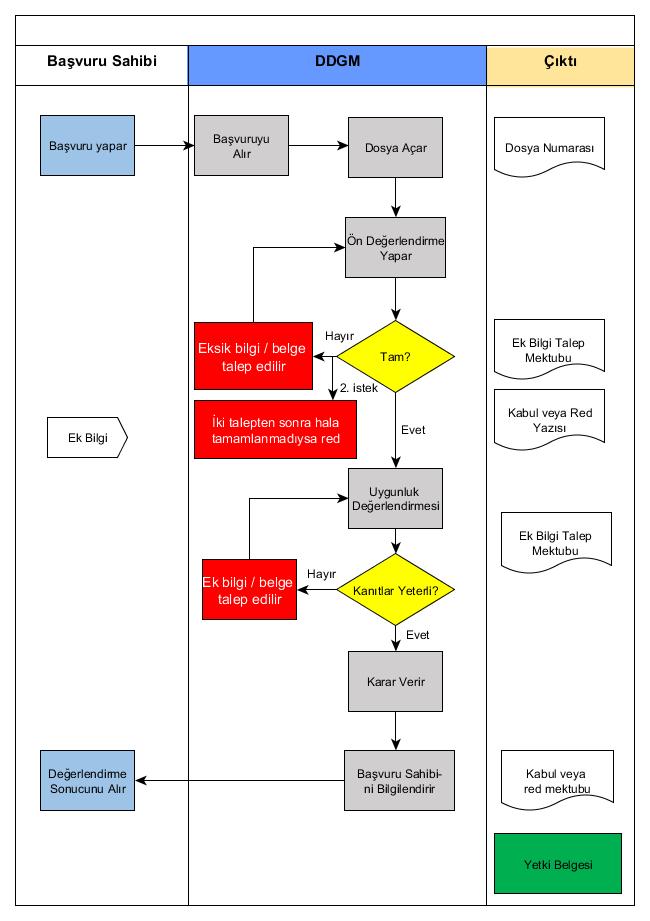 Ek 3 - Yetki Belgesi Başvuru Formu (Örnektir)Başvuru SahibiE-devlet YetkilisiBaşvuru sebebiYetki Belgesi Tipi (bir veya daha fazla seçim yapılabilir)Başvuru ile Birlikte Verilen Belgeler Ek olarak sunulacaktır. Ek 4 – Dilekçe (Örnektir)ULAŞTIRMA VE ALTYAPI BAKANLIĞIDEMİRYOLU DÜZENLEME GENEL MÜDÜRLÜĞÜNE                  Ankara“Demiryolu İşletmeciliği Yetkilendirme Yönetmeliği” kapsamında (acente / komisyoncu / gar veya istasyon işletmecisi)  yetki belgesi başvurusu için hazırlanan başvuru dosyası ekte sunulmuştur.Gereğini arz ederim.                                                                                                                  _ _/_ _/_ _ _ _ (tarih)Ad SOYAD/ Unvan (Kaşe)                                                                                                                            İmza1Ek: Başvuru DosyasıVersiyonTarih AçıklamaV.01Ağustos 2016Taslak VersiyonV.02Aralık 2016Biçimsel değişiklikler yapılmıştır.V.03Mart 2017Ek-4 “Acente yetki belgesi örneği” Ek-5 “Komisyoncu yetki belgesi örneği”Ek-6 “Organizatör yetki belgesi örneği” eklenmiştir.V.04Nisan 2017Madde 3.3 – 2 “Yetki belgesinin yatırıldığına dair belge” kısmına ilave açıklama girilmiştir. Madde 3.4 – (Ek-7 dilekçe örneği) ibaresi eklenmiştir.Ek-1 “Diğer Demiryolu işletmecileri Ön Değerlendirme Formu” güncellenmiştir.Ek-3 Başvuru Formu güncellenmiştir.Ek-7 “Dilekçe Örneği” eklenmiştir.V.05Haziran 2017Ek-3 Başvuru Formuna “Kayıtlı Olduğu Ticaret Odası”  ve “Kayıtlı Olduğu Vergi Dairesi” ibareleri eklenmiştir.V.06Ağustos 2017Madde 3.3 güncellenmiştir.Ek-1 güncellenmiştir.Ek-3 Başvuru Formu güncellenmiştir.V.07Ekim 2017Madde 3.3 ve 3.4 güncellenmiştir.Ek-1 güncellenmiştir.V.08Şubat 2018Madde 3.3 “Yetki Belgesi Ücreti” güncellenmiştir.Madde 4 güncellenmiştir.Ek-1 güncellenmiştir.V.09Kasım 2018Bakanlık İsim Değişikliği Güncellenmiştir. Ek-3  Başvuru Formu güncellenmiştir. Ek-4,5,6 örnek formlar kaldırılmıştır.V.10Eylül 2019Tanımlar ve Kısaltmalar, Önsöz, Giriş güncellenmiştir.Madde 3’teki tablo güncellenmiştir.Madde 8.2  güncellenmiştir.Madde 8’deki  Ek-1 ve Ek-3 Ek-4 tabloları güncellenmiştir.İstenen BelgeAçıklama1.DilekçeBaşvuru dosyası şirket imza yetkililerince imzalanmış dilekçe (Ek-4 Dilekçe örneği) ekinde yer alacaktır.2.Başvuru formuBaşvuru formu DDGM’nin resmi internet sitesinden indirilip elektronik ortamda doldurulacak, basılı halde ıslak imzalı olarak sunulacaktır.3.Yetki belgesi ücretiBaşvuru yapıldıktan sonra Bakanlığımız tarafından başvuru sahibine sms ile gönderilen başvuru kabul mesajından sonra ücret yatırılacaktır.4.Ticaret Sicil Gazeteleri*Başvuru Sahibinin unvan, adres, ortaklar, temsil ve ilzama yetkili olan kişiler, sermaye miktarı ve iştigal konusunun yer aldığı ticaret sicili gazetesi/gazeteleri 5.Adli Sicil Kaydı*Başvuru sahiplerinin kurucu veya kurucu paydaşları ile temsil ve ilzama yetkili yöneticilerinin “Demiryolu İşletmeciliği Yetkilendirme Yönetmeliğinin” Madde 10-1-b maddesinde sıralanan suçlardan dolayı hürriyeti bağlayıcı ceza ile hükümlü olmadıklarını ispatlayan belgeler 6.İmza SirküleriBaşvuru sahibini temsil ve ilzama yetkili olan personelinin noterden onaylı imza sirküleri sunulmalıdır.7.Mesleki Saygınlık ile ilgili belgelerBaşvuru Sahibi Demiryolu İşletmeciliği Yetkilendirme Yönetmeliğinin 14. maddesinde belirtilen koşullarda olmadığını gösteren başvuru tarihinden en fazla 1 ay öncesinden alınmış belgeleri sunmalıdır. Bu belgeler;- İflas, zorunlu tasfiye, konkordato, mahkeme idaresi altında olmadığını gösteren belgeler (Kamu İhale Kanununun 10 uncu maddesinin isteklilerin ihale dışı bırakılmasıyla ilgili (a) ve (b) bentleri kapsamında düzenlenecek belge de kabul edilmektedir)- SGK prim borcu olmadığını gösteren belge*- Vergi borcu olmadığını gösteren belge (Barkodlu belgeler kabul edilmektedir.)-  Kayıtlı olduğu odadan mesleki faaliyetten men edilmemiş olduğunu gösteren belge (ihale durum belgesi)8.Mali Yeterlik ile ilgili belgelerBaşvuru Sahibi mali yeterlikle ilgili aşağıda sıralanan belgeleri başvuru sırasında sunmalıdır. Gar veya İstasyon İşletmecisi;- Serbest muhasebeci, yeminli mali müşavir veya serbest muhasebeci mali müşavirce düzenlenen bilanço veya eşdeğer belgeleri,-Başvuru tarihi itibari ile asgari 300.000 -TL kayıtlı sermayeye sahip olduklarını gösteren belgeler*,Yolcu taşımacılığı acentesi;- Serbest muhasebeci, yeminli mali müşavir veya serbest muhasebeci mali müşavirce düzenlenen bilanço veya eşdeğer belgeleri,-Başvuru tarihi itibari ile en az faaliyet gösterilen yer ilçe ise 5.000.-TL il ise 15.000.-TL kayıtlı sermayeye sahip olması köy, kasaba ve beldeler de faaliyette bulunmak isteyenlerden sermaye şartı aranmaz,Yük Taşımacılığı acentesi;- Serbest muhasebeci, yeminli mali müşavir veya serbest muhasebeci mali müşavirce düzenlenen bilanço veya eşdeğer belgeleri,-Başvuru tarihi itibari ile asgari 50.000.-TL kayıtlı sermayeye sahip olduklarını gösteren belgeler*,Komisyoncu;- Serbest muhasebeci, yeminli mali müşavir veya serbest muhasebeci mali müşavirce düzenlenen bilanço veya eşdeğer belgeleri,-Başvuru tarihi itibari ile asgari 50.000.-TL kayıtlı sermayeye sahip olduklarını gösteren belgeler*9.Diğer Belgeler*Yük ve Yolcu Taşımacılığı Acentesi;-Verilen hizmete elverişli bağımsız bir büronun veya istasyon veya gar içindeki bürolardan birinde yeterli bir alanın kullanım hakkına sahip olunduğunu gösteren belgeyi,Komisyoncu;-Verilen hizmete elverişli bağımsız bir büronun kullanım hakkına sahip olunduğunu gösteren belgeyi,Dosya  Ref no.Başvuru sahibiBaşvuru tarihiBaşvuru türü□ DC – Gar veya istasyon işletmecisi yetki belgesi □ DE1 – Yolcu taşımacılığında alanında acentelik yapacak□ DE2 – Yük taşımacılığında alanında acentelik yapacak□ DF – Komisyoncu yetki belgesiBaşvuru kapsamında sunulması gereken Belgelerİçin kontrol listesiVar   / YokUygundurYorumlar1.Dilekçe2.Başvuru Formu3.Yetki belgesi ücreti3.Yetki belgesi ücreti4.Ticaret Sicil Gazeteleri4.Ticaret Sicil Gazeteleri5.Adli Sicil Kayıtları5.Adli Sicil Kayıtları6.İmza Sirküleri7.Mesleki Saygınlık ile ilgili belgeler7.Mesleki Saygınlık ile ilgili belgeler7.Mesleki Saygınlık ile ilgili belgeler7.Mesleki Saygınlık ile ilgili belgelera.İflas, zorunlu tasfiye, konkordato, mahkeme idaresi altında olmadığını gösteren belgelerb.Sosyal güvenlik prim borcu olmadığını gösteren belge b.Sosyal güvenlik prim borcu olmadığını gösteren belge c.Vergi borcu olmadığını gösteren belge d.Kayıtlı olduğu odadan mesleki faaliyetten men edilmemiş olduğunu gösteren belge8.Mali Yeterlik ile ilgili Belgeler8.Mali Yeterlik ile ilgili Belgeler8.Mali Yeterlik ile ilgili Belgeler8.Mali Yeterlik ile ilgili Belgelera. Serbest muhasebeci, yeminli mali müşavir veya serbest muhasebeci mali müşavirce düzenlenen bilanço veya eşdeğer belgeleri,b. sermaye şartı  Gar veya İstasyon İşletmecisi; Başvuru tarihi itibari ile asgari 300.000TL kayıtlı sermayeye sahip olduklarını gösteren belgeler,Yolcu taşıma acentesi;-Başvuru tarihi itibari ile en az faaliyet gösterilen yer ilçe ise 5.000.-TL il ise 15.000.-TL kayıtlı sermayeye sahip olması köy, kasaba ve beldeler de faaliyette bulunmak isteyenlerden sermaye şartı aranmaz,Yük taşıma acentesi;Başvuru tarihi itibariyle asgari 50.000.-TL kayıtlı sermayeye sahip olduklarını gösteren belgelerKomisyoncu;Başvuru tarihi itibariyle asgari 50.000.-TL kayıtlı sermayeye sahip olduklarını gösteren belgelerb. sermaye şartı  Gar veya İstasyon İşletmecisi; Başvuru tarihi itibari ile asgari 300.000TL kayıtlı sermayeye sahip olduklarını gösteren belgeler,Yolcu taşıma acentesi;-Başvuru tarihi itibari ile en az faaliyet gösterilen yer ilçe ise 5.000.-TL il ise 15.000.-TL kayıtlı sermayeye sahip olması köy, kasaba ve beldeler de faaliyette bulunmak isteyenlerden sermaye şartı aranmaz,Yük taşıma acentesi;Başvuru tarihi itibariyle asgari 50.000.-TL kayıtlı sermayeye sahip olduklarını gösteren belgelerKomisyoncu;Başvuru tarihi itibariyle asgari 50.000.-TL kayıtlı sermayeye sahip olduklarını gösteren belgeler9. Diğer Belgeler9. Diğer BelgelerYük ve Yolcu Taşımacılığı Acentesi; Verilen hizmete elverişli bağımsız bir büronun veya istasyon veya gar içindeki bürolardan birinde yeterli bir alanın kullanım hakkına sahip olunduğunu gösteren belge,Komisyoncu; Verilen hizmete elverişli bağımsız bir büronun kullanım hakkına sahip olunduğunu gösteren belge.Yük ve Yolcu Taşımacılığı Acentesi; Verilen hizmete elverişli bağımsız bir büronun veya istasyon veya gar içindeki bürolardan birinde yeterli bir alanın kullanım hakkına sahip olunduğunu gösteren belge,Komisyoncu; Verilen hizmete elverişli bağımsız bir büronun kullanım hakkına sahip olunduğunu gösteren belge.1.İstenen belgelerİsteme tarihiKabul tarihi2.İstenen belgelerİsteme tarihiKabul tarihiBelgeler tam ve uygundur.Belgeler tam ve uygundur.TarihTarihDenetçi Amir Ticari unvanıİşletme AdıKısaltmaAdresiTelefonFaksE – postaİnternet Sitesi:Kayıtlı Olduğu Ticaret Odası ve Ticaret Sicil NoKayıtlı Olduğu Vergi Dairesi ve Vergi NoVarsa KEP (Kayıtlı Elektronik Posta) adresiAdı SoyadıAdresi:Cep Telefon No:T.C. No:E-Posta:Yeni Başvuru Önceki Yetki belge numarası:……………………….Yenileme / DeğişiklikÖnceki Yetki belge numarası:Verilecek Hizmet □ DC – Gar veya istasyon işletmecisi yetki belgesi □ DE1 – Yolcu taşımacılığı alanında acentelik yapacak□ DE2 – Yük taşımacılığı alanında acentelik yapacak□ DF – Komisyoncu yetki belgesiTarihİmzaAd, SoyadAd, Soyad